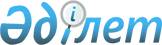 О передаче отдельных государственных учреждений из республиканской собственности в коммунальную собственностьПостановление Правительства Республики Казахстан от 27 ноября 2013 года № 1259

      В соответствии c подпунктом 4-6) пункта 1 статьи 15 Закона Республики Казахстан от 22 июля 2011 года «О миграции населения» Правительство Республики Казахстан ПОСТАНОВЛЯЕТ:



      1. Принять предложения:



      1) акима Карагандинской области о передаче в установленном законодательстве порядке из республиканской собственности в коммунальную собственность Карагандинской области республиканского государственного учреждения «Центр адаптации и интеграции оралманов Комитета по миграции Министерства труда и социальной защиты населения Республики Казахстан» города Караганды, как имущественного комплекса;



      2) акима Мангистауской области о передаче в установленном законодательством порядке из республиканской собственности в коммунальную собственность Мангистауской области республиканского государственного учреждения «Центр адаптации и интеграции оралманов Комитета по миграции Министерства труда и социальной защиты населения Республики Казахстан» города Актау, как имущественного комплекса;



      3) акима Южно-Казахстанской области о передаче в установленном законодательстве порядке из республиканской собственности в коммунальную собственность Южно-Казахстанской области республиканские государственные учреждения «Центр адаптации и интеграции оралманов Комитета по миграции Министерства труда и социальной защиты населения Республики Казахстан» города Шымкента и «Центр адаптации и интеграции оралманов Комитета по миграции Министерства труда и социальной защиты населения Республики Казахстан» села Аксукент Южно-Казахстанской области, как имущественные комплексы.



      2. Комитету государственного имущества и приватизации Министерства финансов Республики Казахстан совместно с Министерством труда и социальной защиты населения Республики Казахстан, акиматами Карагандинской, Мангистауской и Южно-Казахстанской областей в установленном законодательством порядке осуществить необходимые организационные мероприятия по приему-передаче имущественных комплексов, указанных в пункте 1 настоящего постановления.



      3. Утратил силу постановлением Правительства РК от 23.09.2014 № 1005.



      4. Настоящее постановление вводится в действие со дня подписания.      Премьер-Министр

      Республики Казахстан                       С. Ахметов
					© 2012. РГП на ПХВ «Институт законодательства и правовой информации Республики Казахстан» Министерства юстиции Республики Казахстан
				